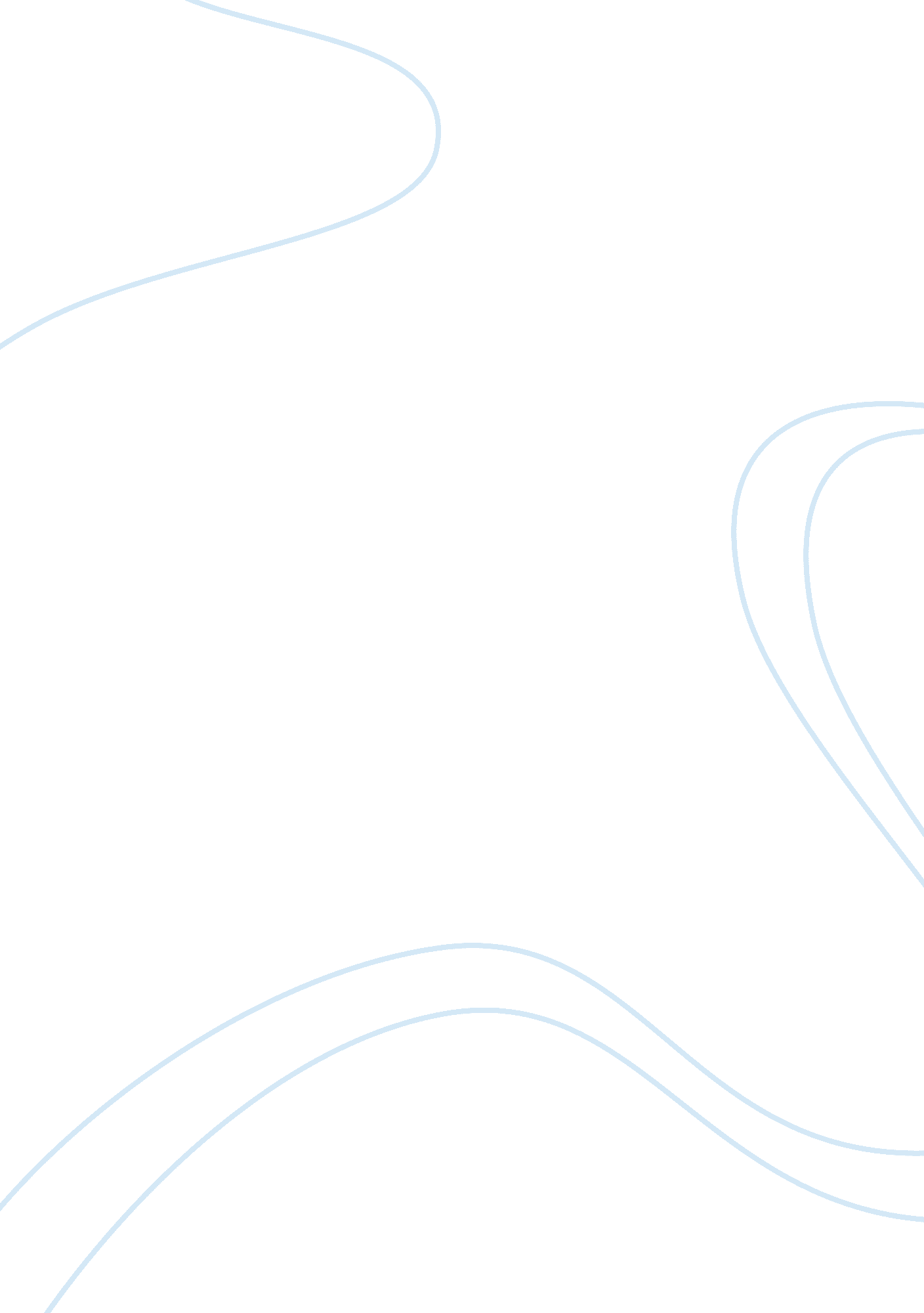 Reflective memo: evaluation of the choices in determining the best cell phone pla...Business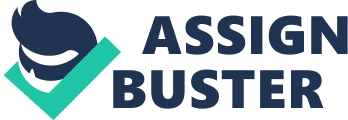 After evaluating the alternatives, a report was to be produced and presented to the Executive Director, who would then make the final decision based on our findings. 

In evaluating the options, I came up with three cell phone service providers: T-Mobile, Verizon Wireless, and Sprint. When the Sprint website did not load, a decision was taken to replace it with AT&T. For the final choice, I based the outcome on three separate criteria: $50 or less per month, minimum of one year plan, and any additional features. The Appendix showed all the choices in a chart so that the Executive Director could easily differentiate between the three choices. After the table, some pictures of the three company’s cell phones were included so that the Executive Director could get a visual on what the phones looked like. This was meant to help reinforce his decision. 